Листовка "Первая помощь при сердечном приступе"Листовка "Инсульт"Листовка "Неотложная помощь при инсульте"Листовка "Неотложная помощь при сердечном приступе"Листовка "Вместе против мозгового инсульта"
«Время не теряй, 112 или 103 набирай»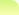 